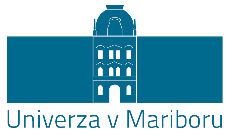 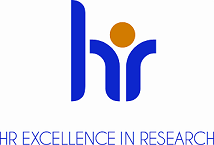 Marie Skłodowska-Curie INDIVIDUAL FELLOWSHIP pre-application form  Submission deadline: 15 July 2020, 12.00 (GMT +1)CALL ID: H2020-MSCA-IF-2020University of Maribor (UM)Department for research and artOffice for researchers and artists supportSlomškov trg 152000 MariborTel.: +386 2 23 55 343Email: Supervisors e-mailCc: brigita.krsnik@um.siwww.um.si/enSection One: Applicant’s DetailsApplicant Details Name and Surname: 	Country of residence:Designation:Residing/living/working in Europe, EU Member State/Associated Country: Yes/NoEmail:	Mobile phone number:	Type (selected panel) of MSCA Individual Fellowship the applicant intends to submit(please select the panel which is most applicable to your project - tick one option only)Standard FellowshipCareer Restart panelReintegration panelDetails of the host entity/beneficiary: Name of host entity/beneficiary	Contact Details of the Supervisor	Name and Surname:	Designation:Email:Tel. No.:Mob. No. (optional):If an identified supervisor from UM has not been listed in our EURAXEESS notification nor confirmed by the date of presentation of this application, kindly provide details of your intentions and strategy for finding relevant supervisor (maximum 200 words).Useful link: H2020, MSCA IF - Guide for applicants.SECTION TWO: PROJECT DETAILSPlease, present a proposal for no more than 2 pages, outlining the following:Proposed Project title (if known already):Proposed project idea (project brief):Introduction, state-of-the-art/research context, specific objectives and overview of the proposed project.Research methodology and approach: highlight the type of research/innovation activities proposed.Originality and innovative aspects of the research programme:Explain the contribution that the action is expected to make to advancements within the action field. Describe any novel concepts, approaches or methods that will be implemented.The interdisciplinary aspects (if relevant).SECTION THREE: DECLARATION BY APPLICANTSDeclaration by Researcher □ I confirm that the information given on this form is accurate to the best of my knowledge. □ I accept and confirm that the personal data and project/activities proposal content information can be used solely for the purposes of administering, processing, and reviewing of the application under the MSCA IF call.	□ I confirm that full and updated Curriculum Vitae (CV) is attached to this application form.	□ I confirm that I comply with the Individual Fellowship eligibility and mobility rules of the Marie Sklodowska Curie Actions of the Horizon 2020 programme.	□ I confirm that my intention is to submit a MSCA Individual Fellowship (IF) proposal for the call with deadline 9th September 2020 and I will provide proof of submission of proposal to the University  of Maribor (orud@um.si). □ I confirm that I will share a draft digital copy of the MSCA IF project proposal to the Horizon 2020 unit at the University of Maribor (orud@um.si) for their review. This shall be sent by not later than 1 month before the submission deadline. 	Signature of the Applicant:Stamp:Date:Place: